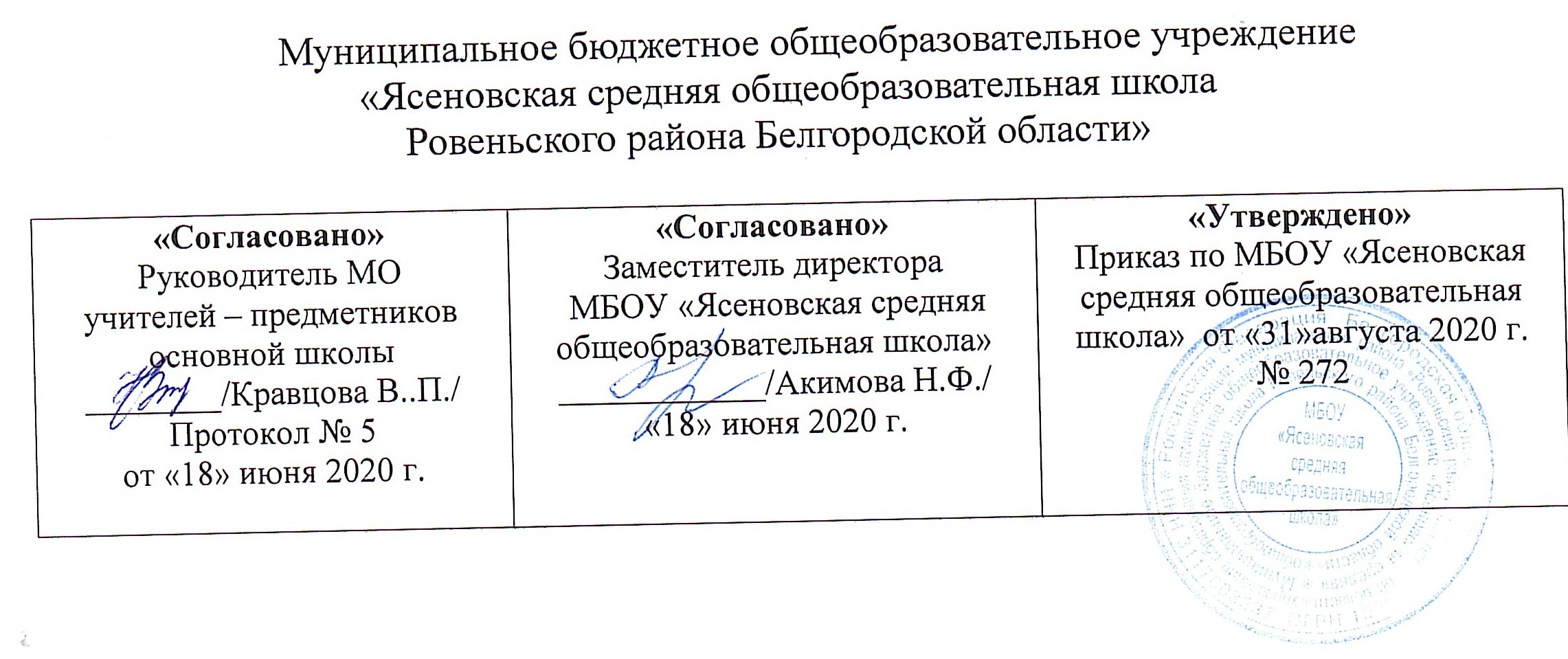 Рабочая программапо учебному предмету«Основы духовно-нравственнойкультуры народов России»для 5 классана 2020-2021 учебный годСвистовка2020Пояснительная запискаРабочая программаучебного предмета«Основы духовно-нравственной культуры народов России» для 5 класса разработанав соответствии с федеральным государственным образовательным стандартом основного общего образования,  на основе программы комплексного учебного курса « Основы духовно-нравственной культуры народов России» автор: Н.Ф. Виноградова. Основы духовно-нравственной культуры народов России: 5 класс: учебник для обучающихся общеобразовательных учреждений / Н.Ф. Виноградова, В.И. Власенко, А.В. Поляков. – М.: Вентана-Граф, 2012.,с учётом рекомендаций инструктивно-методического письма «О реализации предметных областей «Основы религиозных культур и светской этики (ОРКСЭ), «Основы духовно-нравственной культуры народов России» (ОДНКНР) и преподавании предмета «Православная культура» в общеобразовательных организациях Белгородской области в 2020-2021 учебном году».Рабочая программа ориентирована на использование учебно-методического комплекта: Программа: комплексного учебного курса «Основы духовно-нравственной культуры народов России» авторы: Н.Ф. Виноградова, В.И. Власенко, А.В. Поляков из сборника Система учебников «Алгоритм успеха». Примерная основная образовательная программа образовательного учреждения: основная школа. — М.: Вентана-ГрафУчебник: Виноградова Н.Ф. Основы духовно-нравственной культуры народов России: 5 класс: учебник для учащихся общеобразоват. учреждений / Н.Ф.Виноградова, В.И. Власенко, А.В. Поляков. – М.: Вентана-ГрафКурс «Основы духовно-нравственной культуры народов России» в основной школе изучается в 5 классе. Общее количество времени составляет 34 часов. Общая недельная нагрузка обучения составляет 1 час.В связи с праздничным днём (23.02) объединены уроки №8 «Реальные  примеры  выражения патриотических  чувств  в  истории  России» и №9 «Вклад  народов  нашей  страны  в  победу  над фашизмом».Планируемые результаты освоения учебного предмета Личностные результаты:- формирование основ российской гражданской идентичности, чувства гордости за свою Родину, российский народ и историю России, осознание своей этническойинациональной принадлежности;формированиеценностей многонационального российского общества; становление гуманистических и демократических ценностных ориентации;- формирование образа мира как единого и целостного при разнообразии культур, национальностей, религий, отказ отделения на «своих» и «чужих», развитие доверия и уважения к истории и культуре всех народов;- принятие и освоение социальной роли обучающегося, развитие мотивов учебной деятельности и формирование личностного смысла учения;- развитие самостоятельности и личной ответственности за свои поступки на основе представлений о нравственных нормах, социальной справедливости и свободе;- развитие этических чувств как регуляторов морального поведения;- развитие доброжелательности и эмоционально-нравственной отзывчивости, понимания и сопереживания чувствам других людей; развитие начальных форм регуляции своих эмоциональных состояний;- развитие навыков сотрудничества со взрослыми и сверстниками в различных социальных ситуациях, умения не создавать конфликтов и находить выходы из спорных ситуаций;- наличие мотивации к труду, работе на результат, бережному отношению к материальным и духовным ценностям.Метапредметные результаты:- овладение способностью принимать и сохранять цели и задачи учебной деятельности; поиска средств её осуществления;- формирование умения планировать, контролировать и оценивать учебные действия в соответствии с поставленной задачей и условиями её реализации; определять наиболее эффективные способы достижения результата; вносить соответствующие коррективы в их выполнение на основе оценки и учёта характера ошибок; понимать причины успеха/неуспеха учебной деятельности;- адекватное использование речевых средств и средств информационно-коммуникационных технологий для решения различных коммуникативных и познавательных задач;- умение осуществлять информационный поиск для выполнения учебных заданий;- овладение навыками смыслового чтения текстов различных стилей и жанров, осознанного построения речевых высказываний в соответствии с задачами коммуникации;- овладение логическими действиями анализа, синтеза, сравнения, обобщения, классификации, установления аналогий и причинно-следственных связей, построения рассуждений, отнесения к известным понятиям;- готовность слушать собеседника и вести диалог; готовность признавать возможность существования различных точек зрения и права каждого иметь свою собственную; - излагать своё мнение и аргументировать свою точку зрения и оценку событий; готовность конструктивно решать конфликты посредством интересов сторон и сотрудничества;- определение общей цели и путей её достижения, умение договориться о распределении ролей в совместной деятельности; адекватно оценивать собственное поведение и поведение окружающих. Предметные результаты:- знание, понимание и принятие личностью ценностей: Отечество, семья, традиции;- как основы культурной истории многонационального народа России;- знакомство с основными нормами светской и религиозной морали, понимание их значения в выстраивании конструктивных отношений в семье и обществе;- понимание значения нравственности  в жизни человека и общества;- формирование первоначальных представлений о светской этике, о традиционных религиях, их роли в культуре, истории и современности России;- общие представления об исторической роли традиционных религий в становлении российской государственности; формирование первоначального представления об отечественной культурной традиции как духовной основе многонационального многоконфессионального народа России;- осознание ценности человеческой жизни. Содержание учебного предметаРаздел 1. В мире культурыВеличие российской культуры. Российская культура - плод усилий разных народов. Деятели науки и культуры - представителей разных национальностей (К. Брюллов, И. Репин, К. Станиславский, Ш. Алейхем, Г. Уланова, Д. Шостакович, Р. Гамзатов, Л. Лихачев, С. Эрьзя, Ю. Рытхэу и др.).Человек — творец и носитель культуры. Вне культуры жизнь человека невозможна. Вклад личности в культуру зависит от ее таланта, способностей, упорства. Законы нравственности - часть культуры общества. Источники, создающие нравственные установки.Раздел 2. Нравственные ценности российского народа«Береги землю родимую, как мать любимую». Представления о патриотизме в фольклоре разных народов. Герои национального эпоса разных народов (Улып, Сияжар, Боотур, Урал-батыр и др.).Жизнь ратными подвигами полна. Реальные примеры выражения патриотических чувств в истории России (Дмитрий Донской, Кузьма Минин, Иван Сусанин, Надежда Дурова и др.). Деятели разных конфессий - патриоты (Сергий Радонежский, Рабби Шнеур-Залман и др.). Вклад народов нашей страны в победу над фашизмом.В труде — красота человека. Тема труда в фольклоре разных народов (сказках, легендах, пословицах).«Плод добрых трудов славен...». Буддизм, ислам, христианство о труде и трудолюбии.Люди труда. Примеры самоотверженного труда людей разной национальности на благо родины (землепроходцы, ученые, путешественники, колхозники и пр.).Бережное отношение к природе. Одушевление природы нашими предками. Роль заповедников в сохранении природных объектов. Заповедники на карте России.Семья — хранитель духовных ценностей. Роль семьи в жизни человека. Любовь, искренность, симпатия, взаимопомощь и поддержка - главные семейные ценности. О любви и милосердии в разных религиях. Семейные ценности в православии, буддизме, исламе, иудаизме. Взаимоотношения членов семьи. Отражение ценностей семьи в фольклоре разных народов. Семья - первый трудовой коллектив.Раздел 3. Религия и культураРоль религии в развитии культуры. Вклад религии в развитие материальной и духовной культуры общества.Культурное наследие христианской Руси. Принятие христианства на Руси, влияние Византии. Христианская вера и образование в Древней Руси. Великие князья Древней Руси и их влияние на развитие образования. Православный храм (внешние особенности, внутреннее убранство). Духовная музыка. Богослужебное песнопение. Колокольный звон. Особенности православного календаря.Культура ислама. Возникновение ислама. Первые столетия ислама (VII-XII века)золотое время исламской культуры. Успехи образования и науки. Вклад мусульманской литературы в сокровищницу мировой культуры. Декоративно-прикладное искусство народов, исповедующих ислам. Мечеть - часть исламской культуры. Исламский календарь.Иудаизм и культура. Возникновение иудаизма. Тора - Пятикнижие Моисея. Синагога - молельный дом иудеев. Особенности внутреннего убранства синагоги. Священная история иудеев в сюжетах мировой живописи. Еврейский календарь.Культурные традиции буддизма. Распространение буддизма в России. Культовые сооружения буддистов. Буддийские монастыри. Искусство танка. Буддийский календарь.Раздел 4. Как сохранить духовные ценностиЗабота государства о сохранении духовных ценностей. Конституционные гарантии права гражданина исповедовать любую религию. Восстановление памятников духовной культуры, охрана исторических памятников, связанных с разными религиями.Хранить память предков. Уважение к труду, обычаям, вере предков. Примеры благотворительности из российской истории. Известные меценаты России.Раздел 5. Твой духовный мир.Что составляет твой духовный мир. Образованность человека, его интересы, увлечения, симпатии, радости, нравственные качества личности - составляющие духовного мира. Культура поведения человека. Этикет в разных жизненных ситуациях. Нравственные качества человека. Тематическое планированиеТематическое планирование с определением основных видов учебной деятельности обучающихсяОписание материально-технического обеспечения образовательного процессаСписок литературы1.Программа к курсу учебника  « Основы духовно-нравственной культуры народов России» Н.Ф. Виноградова, В.И. Власенко, А.В. Поляков. – М.: Вентана-Граф, 20152. Основы духовно-нравственной культуры народов России» Н.Ф. Виноградова, В.И. Власенко, А.В. Поляков. – М.: Вентана-Граф, 2017Интернет-ресурсысайт Общественной палаты - http://www.oprf.ruсайт Уполномоченного по правам человека в Российской Федерации - http://www.ombudsman.gov.ruЭлектронная гуманитарная библиотека - www.gumfak.ruГосударственный музей истории религии - www.gmir.ruПриложение 2 Примерные темы творческих работ: «Как я понимаю православие»«Что такое этика?»«Значение религии в жизни человека и общества»«Православный храм как произведение архитектуры»«Экскурсия в православный храм»«Православные святыни»«Шедевры православной культуры»«Православные праздники»«Крещение Руси как начало великой русской культуры»«Какие особые убеждения христиан укрепляют их в делании добра?»«Возможен ли подвиг в мирное время?»«Мое отношение к людям»«Мое отношение к России»«С чего начинается Родина»«Вклад моей семьи в благополучие и процветание Отечества»«Мой дедушка – защитник Родины»«Мои друзья – люди разных национальностей и вероисповеданий»Как христианство пришло на РусьХристианское отношение к природе.Святые в отношении к животным.Русские святые-воины. (На примере одного святого: святых благоверных князей Александра Невского, Дмитрия Донского или других)№ п/пТемаКоличество часов1Введение. Что изучает курс «Основы духовно-нравственной культуры народов России12В мире культуры 43 Нравственные ценности 144  Религия и культура75 Как сохранить духовные ценности46 Твой духовный мир4№п/пНаименование разделов и темЧасы учебного времениХарактеристика деятельности учащихсяПлановые сроки прохожденияПлановые сроки прохожденияЦОР/ЭОРПримечание№п/пНаименование разделов и темЧасы учебного времениПланФакт1 В мире культуры 4ч1.Величие многонациональной российской культуры1Учебный диалог: чтение и обсуждение текста учебника. Рассматривание и анализ иллюстративного материала: «Что мы можем сказать о профессии этих людей? Чем они прославили Россию?» Восприятие и оценка информации, представленной в видеофильме. Выделение главной мысли рассказа учителя о жизни и творчестве Шолом-Алейхема. Обсуждение докладов и презентаций учащихся на тему «Словесный портрет выдающегося деятеля культуры России»01.09Библия. ИУ. Для углубленного изучения предмета2.Деятели  науки  и  культуры  –  представители  разных  национальностей108.093.Человек – творец и носитель культуры1Чтение и обсуждение текста учебника «Человек- творец и носитель культуры». Конструирование схем: «Человек-носитель культуры», «Человек-творец культуры» .Восприятие и оценка информации, представленной в рассказе учителя «Что такое этика?». Учебный диалог: обсуждение высказывания Аристотеля об этике. Совместная деятельность в группах: объяснение значения пословиц и поговорок разных народов. Работа с рубриками «Жил на свете человек» и «Для любознательных»15.09Библия. ИУ. Для углубленного изучения предмета4.Законы нравственности – часть культуры общества122.092Нравственные ценности 15ч5.«Береги землю родимую, как мать любимую»1Объяснение значения пословиц и поговорок о Родине и патриотических чувствах. Чтение текста «НюргунБоотур- стремительный» и составление словесного портрета героя. Оценка образца словесного портрета, представленного учителем. Совместная деятельность в парах: чтение и обсуждение башкирской легенды об Урале-батыре. Рассматривание иллюстраций к текстам, анализ и оценка выразительных  средств. Учебный диалог «Обсудим вместе»: сравнение эпических героев.29.096.Герои национального эпоса разных народов106.107.Жизнь ратными подвигами полна1Работа с информацией, представленной в тексте. Выделение главной мысли рассказа-дополнения учителя. Работа с рубрикой«Картинная галерея»: описание героя картины. Чтение и оценка информации из текстов об участии в Великой отечественной войне представителей разных народов России.13.10Библия. ИУ. Для углубленного изучения предмета8.Реальные  примеры  выражения патриотических  чувств  в  истории  России  120.109. Вклад  народов  нашей  страны  в  победу  над фашизмом120.1010.В труде – красота человека1Чтение и определение главной мысли текста. Объяснение значения пословиц(поговорок). Совместная деятельность в парах: чтение и анализ текста татарской сказки «Звездочка Зухра». Чтение и анализ текста «Микула Селянинович». Коллективная оценка выполнения задания, обобщение: «Почему Микула Селянинович стал героем народных былин?». Анализ сказки К.Д.Ушинского «Два плуга», выделение главной мысли.10.1111.«Плод добрых трудов славен»1Учебный диалог: обсуждение высказывания буддийского монаха Шанти-девы. Определение главной мысли текстов учебника. Восприятие и оценка информации, представленной в рассказе учителя «Владимир Мономах о трудолюбии». Формирование вывода по материалам урока.17.11Библия. ИУ. Для углубленного изучения предмета12.Люди труда1Чтение и работа с текстами учебника. Обсуждение проблемы: «Как может проявиться любовь к Родине в мирное время?».  Учебный диалог: «Является ли учеба трудом? Какие качества должны быть у ученика, чтобы его труд был успешным?». Анализ и оценка ситуаций из жизни сверстников.24.1113.Примеры  самоотверженного  труда  людей  разной  национальности на благо Родины101.1214.Бережное отношение к природе1Оживление и использование имеющихся знаний: ответ на вопрос «Как древние люди относились к природе?». Анализ информации, представленной в рассказе-обобщении учителя. Совместная работа в группах: анализ информации, представленных в текстах. Просмотр и оценка видеофильма. Анализ иллюстраций. Обсуждение и формулирование вывода по материалам урока.08.1215.Семья – хранитель духовных ценностей1Учебный диалог на основе иллюстративного материала. Коммуникативная деятельность: «Послушаем друг друга»(традиции в моей семье). Чтение и анализ текста стихотворения «Бабушкины сказки». Обсуждение проблемы: «Отражение в фольклоре народов России семейных ценностей». Анализ информации, представленной в материалах рубрики «Картинная галерея». Составление описательного рассказа по картине. Совместная деятельность в группах: чтение и анализ народной сказки. Учебный диалог: обсуждение темы, идеи и главной мысли народных сказок. Чтение текстов и анализ главной мысли. Учебный диалог: «Любовь-главная семейная ценность». Анализ текстов и иллюстраций в учебнике: семейные ценности в православии, буддизме, исламе, иудаизме. Оценка информации, представленной .учителем в рассказе о Петре и Февронии Муромских: «О каких семейных ценностях повествует история Петра и Февронии?». Совместная деятельность в парах: чтение и выделение главной мысли притчи «Хлебец с маслом». Самооценка выполненной работы. Учебный диалог: «В чем состоит ценность человеческого общения?». Коммуникативная деятельность: послушаем друг друга, рассказ о традициях своей семьи.15.1216.Роль семьи в жизни человека.122.1217.Любовь, искренность,  симпатия,  взаимопомощь  и  поддержка  –  главные  семейные  ценности112.0118.Семейные  ценности  в  православии,  буддизме, исламе,  иудаизме119.01Библия. ИУ. Для углубленного изучения предмета19.Семья – первый трудовой коллектив126.013Религия и культура 11ч20.Роль религии в развитии культуры1Оживление имеющегося опыта и знаний на тему: «О каких религиозных праздниках мы уже знаем? Что мы можем рассказать о православном храме, мечети, синагоге и пагоде?». Восприятие и анализ информации, представленной в рассказе учителя. Разыгрывание сценок: «»Коляда», «Святки».02.0221.Культурное наследие христианской Руси1Обсуждение вопросов: «Что мы знаем о христианской вере? Когда Древняя Русь приняла христианство?». Чтение и обсуждение текста учебника «Откуда на Русь пришло христианство?». Учебный диалог: анализ информации, представленной в текстах учебника. Чтение и выделение главной мысли текста о Ярославе Мудром.09.0222.Принятие  христианства  на  Руси, влияние  Византии116.0223.Духовная  музыка.  Богослужебное  песнопение. Колокольный звон102.0324.Культура ислама1Чтение и обсуждение текста учебника «Возникновение ислама». Учебный диалог: «Золотой век исламской культуры». Анализ информации, представленной в рассказе учителя о великом персидском и таджикском поэте Фирдоуси. Чтение и обсуждение текста учебника о мечети. Рассматривание иллюстраций, оценка информации, представленной в видеофильме.09.0325. Вклад мусульманской литературы  в  сокровищницу  мировой  культуры.    Декоративно-прикладное  искусство народов,  исповедующих  ислам116.0326.Мечеть  –  часть  исламской культуры 130.0327.Иудаизм и культура1Чтение и обсуждение текста учебника «Как все начиналось». Практическая работа: нахождение на карте Палестины и других мест, связанных с ранней историей иудаизма. Беседа-повторение пройденного по вопросам «Что такое Ветхий Завет?», «Частью какой книги он является?», «Последователи каких религий признают Ветхий Завет священной книгой?». Анализ информации, представленной в материале рубрик «Жил на свете человек» и «Картинная галерея», составление повествования по сюжету картины. Беседа по тексту и иллюстрациям учебника «Дом окнами на Восток». Игра-экскурсия «Иудейская история в произведениях живописи»06.0428.Священная история иудеев  в сюжетах мировой живописи113.0429.Культурные традиции буддизма1Обсуждение проблемы:какие народы России исповедуют буддизм. Анализ информации, представленной в рассказе учителя «Буддизм в России», составление плана пересказа. Практическая работа с картой: нахождение мест, связанных с ранней историей буддизма. Анализ и оценка информации, представленной в текстах учебника. Составление плана пересказа  текста «Буддийский монастырь». Просмотр и обсуждение видеофильма «Искусство танка»20.0430.Культовые сооружения буддистов. Буддийские монастыри127.044Как сохранить духовные ценности 2ч31.Забота государства о сохранении духовных ценностей1Оценка информации, представленной в рассказе учителя «Забота государства о сохранении духовных ценностей. Чтение и обсуждение главной мысли текстов учебника. Составление плана пересказа текста «Храм Христа Спасителя»; чтение и выделение главной мысли текста «Охраняется государством». Конструирование вывода по тем04.0532.Хранить память предков1Учебный диалог: обсуждение статьи Д.С.Лихачева «Память». Оценка информации, представленной в рассказе-объяснении учителя. Выделение главной мысли рассказа. Чтение и анализ текста учебника «Творить благо». Коммуникативная деятельность: послушаем дуг друга, выскажем свое мнение: можем ли мы принять участие в благотворительности? Составление портрета героя художественного полотна (Репин.Портрет С.И.Мамонтова).Учебный диалог: оценим жизненные истории.11.055Твой духовный мир 2ч33.Твой духовный мир.  Культура  поведения  человека.  Этикет  в  разных  жизненных  ситуациях1Анализ информации, представленной в объяснении учителя «Что такое этикет и зачем он нужен?» Практическая работа «Учимся быть образованными». Учебный диалог: обсудим вместе, заполним устно таблицу, дополним ее. Совместная деятельность в группах: анализ информации, представленной в дидактических текстах К.Д.Ушинского. Составление описательного рассказа по картине П.А.Федотова «Свежий кавалер». Сюжетная игра «Разговор с младшим братишкой (сестренкой) об этикете»18.05Библия. ИУ. Для углубленного изучения предмета34.Итоговый урок. Нравственные качества человека125.05